Список  руководящих и педагогических работников МБОУ СОШ №1 сельского поселения «Село Троицкое» по состоянию на 01.09.2016 года  №Ф.И.О.полностьюКакое учебное заведение окончил, год окончанияПедагогический стажКатегория, год прохождения аттестацииГод прохождения курсовой подготовкиСпециальность по дипломуПреподаваемый предмет (с указанием нагрузки)1Бельды Вера Игоревна 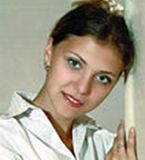 ДВГГУ  2008г.62017Биология и географияГеграфия-212 Стахив Иван ИгоревичДВГГУ20170Математика по специальности «Математика»преподаватель математикиМатематика, информатика 36ч.3Бельды Янина Кирилловна 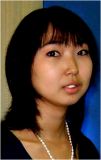 ДГГУ2011г112016Лингвист, преподаватель по специальности «Теория и методика преподавания иностранных языков и культур»Английский язык334Белолюбская АльбинаДмитриевна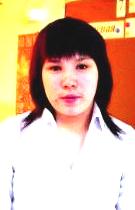 Хабаровский педагогический колледж201252016гПреподавание в начальных классахНачальные классы18ч,, 3 часа  внеурочная деятельность5Боженко Надежда Герасимовна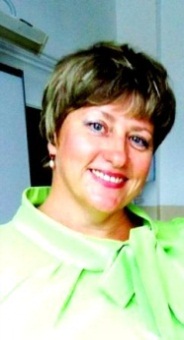 ХГПИ 1984г.33Высшая 2010г.2014г. английского и немецкого языкаАнглийский язык -30ч.6Бондаренко Валентина Алексеевна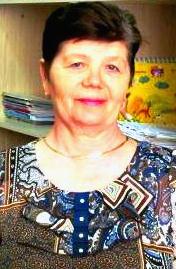 ХГПИ 1972г.43 Высшая  2015г.2015г.МатематикаМатематика –33ч.7Бородина Вера Ивановна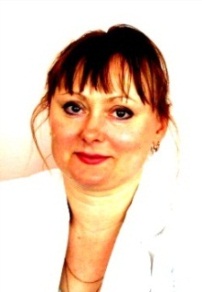 КнАГПУ 2001г.25СЗД2015 Учитель начальных классовНачальные классы-18ч.,  внеурочная деятельность 3 часа8Бортников  Александр ВладимировичК н А ГПИ 1995г.23 СЗД2017г.Общетехнических дисциплины и трудовое обучениеТехнология –28.9Быков Иван Васильевич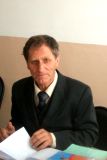 Арзамасский ГПИ им. А.П.Гайдара 197040---------2016Педагогика и методика начального обученияНачальные классы (индивидуальное обучение)-36ч.10Власова Татьяна Спиридоновна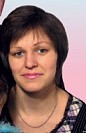 КнАГПИ 1994г.23 Высшая2017г.2015г.Педагогика и методика начального обученияНачальные классы-18ч., внеурочная деятельность – 3 часа11Воропаева Светлана Викторовна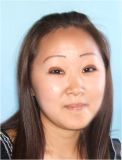 ХПК 1986г., 4 курс ХПИФСБ10СЗД2014г.Иностранный языкАнглийский язык- 33ч.12Галичина Александра Ильинична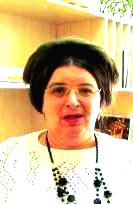 К н А ПИ 1972г.46СЗД2015г.География и биологияГеография, биология, трудовое обучение в классе коррекции  -26ч.13Грайберг Марина Борисовна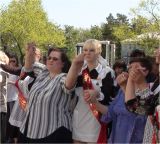 ХГПИ 1985г.30СЗД2014Черчение, рисование и труд,ИЗО, МХК27ч.14 Мартынюк Екатерина ВладимировнаДВГГУ0Учительматематики и информатики Математика, информатика – 28ч15Зезянова Марина Владимировна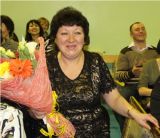 ХГИФК1982г.36СЗД2014г.Физическое воспитаниеФизкультура, внеурочная деятельность-24ч.16ИбрагимоваНаталья  Владимировна 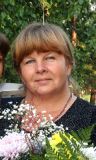 К н А ГПИ 1999г.34 Первая 20172016г.Педагогика и методика начального обученияНачальные классы-    19ч, внеурочная деятельность -3 ч17Кашкова Светлана Павловна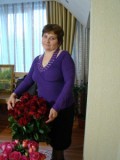 ДВГГУ  2006г.36Высшая 2017г.2015г.Педагогика и методика начального обученияНачальные классы-    18ч, внеурочная деятельность 4 ч, индивидуальное обучение на дому –15 ч18Обухова Екатерина Юрьевна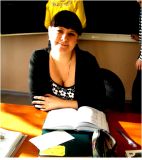 ДВГГУ  2009г.8------------2017История История и обществознание-25 ч.19Ковалева Светлана Максимовна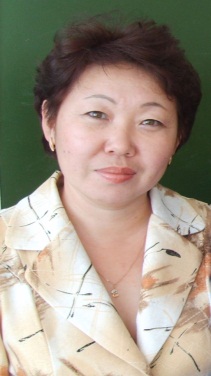 ХГПИ, 1990г.24Высшая, 2010г.2014гИсторияИстория и обществознание-25ч.20Коростелева Наталья Николаевна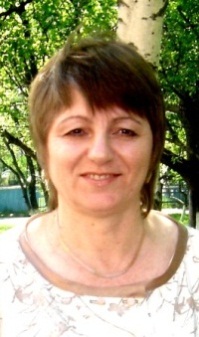 ХГПИ 1983г.35Высшая. 2010г.2015г.Русский язык и литератураРусский язык, литература- 12 час.21Ледова Людмила Викторовна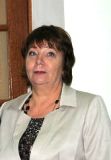 ДВГГУ, 2006г.36СЗД2014г.Педагогика и психология с дополнительной специальностью «Педагогика и методика начального образования» (коррекционные) индивидуальное обучение – 34ч22Манина Галина Леонидовна 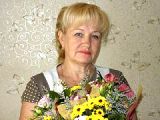 ДВГГУ г. Хабаровск 2006г.36Первая 2009г.2014гПедагогика и психология с дополнительной специальностью «Педагогика и методика начального образования»Начальные классы- 18,5ч., внеурочная деятельность- 3 ч., индивидуальное обучение 11 ч.23Маслеев Александр Владимирович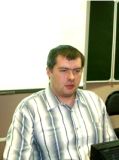 К н А ГПУ  2004г.10СЗД2015г. ФизикаФизика Информатика 40 ч.24Милая Ольга Григорьевна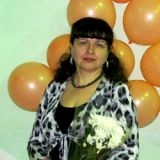 К н АПИ1993г.24Высшая 2015г.2016г. География и биологияЗам.дир. по УР, География- биология-12,2525Мирошников Владимир Ильич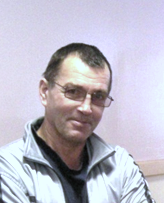 ПСХИ 1986г.34СЗД2016«Педагогика и психология» Физическая культура-24ч.26Мисевич Ирина Владиславовна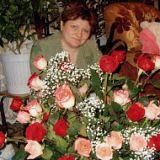 . ХГПИ, 1998г.34 Высшая 20152015г. Русский язык и литератураРусский язык и литература -26,5 ч., Внеурочная деятельность – 4 часа27Морозова Юлия Александровна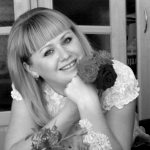 ДВГГУ8СЗД2015  Учитель - логопед Класс коррекции-19 ч, индивидуальное обучение -12 ч28 Степаненко Светлана Александровна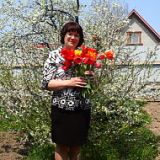 Педагогический колледжг. Благовещенск17СЗД2014г.Преподавание в начальных классах с дополнительной подготовкой в области изобразительной деятельности художественного трудаНачальные классы – 18чиндивиуальные-15ч.29Олийник Наталья ВикторовнаХГПИ 1992г26Высшая2017г.2011Биология, химия Химия -  биология-2430Оненко Ирина Николаевна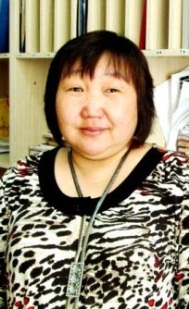 . ХГПИ 1994г24Первая 2010г.2014г.История и педагогикаИстория, обществознание- 29ч.31Орешко Оксана Иосифовна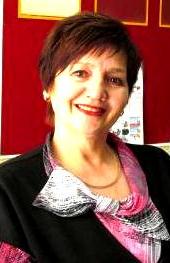 ХГПИ 1979г.35Первая2010г.2011г.МатематикаМатематика -21,5 ч.32Павлова Галина Николаевна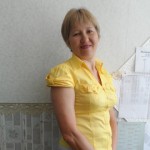 К н А ГПИ 1989г.27 Первая 2010г.2010г.  физика и математика, инструктор технического иобслуживающего трудаМатематика, физика 3333Пальчевская Татьяна Александровна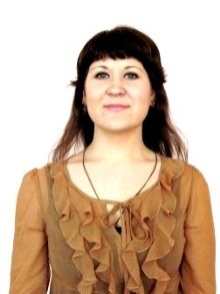 ДГГУ20098--Математик преподаватель математика Декретный отпуск34-Провоторова Валентина Александровна 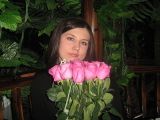 АМГПУ   г. Комсомольск-на-Амуре, 2008г.9--------------2012Математика, информатика Декретный отпуск35Ридель Ольга Карловна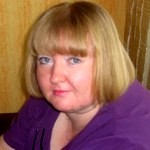 Хабаровский Государственный институт культуры, 1985г.26--------------2015г.Библиотековедение и библиографияЗав.библиотекой – 1ст.Библиотекарь, 0,5 ( внутренне совместительство)36Рузанова Наталия Александровна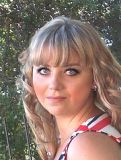 Хабаровский пограничный институт ФСБ РФ, 2010г,  Международный институт  педагогических компетенций20167-------------2016Юриспруденция, преподаватель  ОБЖ, учитель - дефектологПреподаватель – организатор ОБЖ -17,5, учитель индивид. обучение-11 ч37Сафронова Елена Николаевна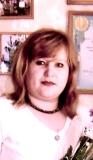 К н А ГПИ 1997г.24Первая,20132013г. ФилологияРусский язык и литература -12 ч зам.дир по ВР-1 ст.38Серебрякова Татьяна АлексеевнаДВГГУ                        Г. Хабаровск 2006г.33. Первая 2010г2014, коррекционные классыПедагогика и психология с дополнительной специальностью «Педагогика и методика начального образования»разные (коррекционные) -20ч.Индивидуальное2239Смирнова Любовь Михайловна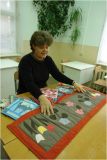 Хабаровский технологический техникум, ДВГГУ                   г. Хабаровск 2006г.27Первая 2012г.2008г. технологияПедагогика и психология с дополнительной специальностью «Педагогика и методика начального образования»Технология - 27ч..40Смирнова Марина Викторовна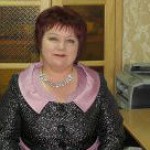 Хабаровское педагогическое училище 1983ХГПИ 1998г.34Высшая 2015г.2016Педагогика и методика воспитательной работы, менеджер в образовании, учитель музыкиМузыка, 13 ч.,Директор-1ст.41Стальмакова Ольга Гельевна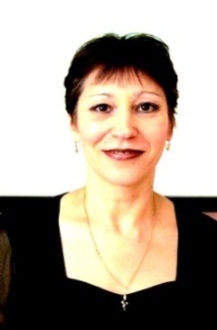 ДВГГУ                   г. Хабаровск 2006г.33Первая 2010г2014гСпециальная психологияНачальные классы - 19ч.,Внеурочная деятельность -3 часа42Степанова Марина Алексеевна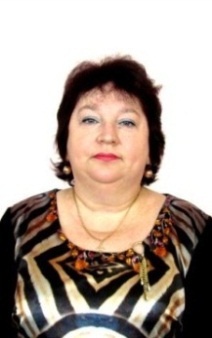 ГПИ г. Ташкент 1984г.33Первая 2011г.2014г. русский язык и литератураРусский язык и литература 23ч.43Тимофеева Вера Семёновна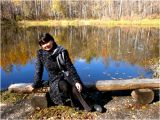 ДГГУг Хабаровск11 СЗД2014Биология, география 3344Фроленков Михаил Евгеньевич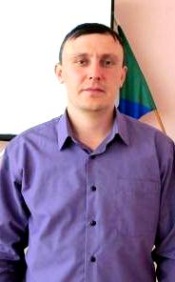 ХГПУ 2005г.12 СЗД2014г. Физическая культураФизическая культура 27 ч.45 Киле  Нина АндреевнаДВГГУ г. Хабаровск 2007г.8--------------2014 ФилологияРусский язык и литература2846Шворак Наталья Юрьевна 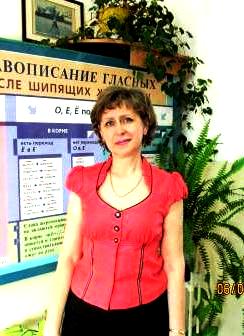 ХГПИ 1989г.28 СЗД2013г. русский язык и литератураРусский язык и литература -24,5ч.47Беляева  Марина Александровна Амурский гуманитарно – педагогический университет, московский институт педагогических копетенций7------------Социальная педагогика в 2013 г окончила университет, 2016 учитель начальных классовСоциальная педагогика Учитель индивидуально на дому3448Иманаева Галина НиколаевнаХабаровский промышленно-экономический техникум,200325Экономика ,бухгалтерский учёт и контрольГлавный бухгалтер  1 ст0,5 бухгалтер49 Протасова Татьяна ВалерьевнаХабаровский   экономический техникум  8Заместитель директора по АХЧ50Белолюбская Альбина ДмитриевнаХабаровский педагогический колледж20122Преподавание в начальных классахНачальные классы 18Внеурочная4общая 51Назарова  Надежда ОлеговнаХабаровский педагогический колледж20144Иностранные языкиАнглийский язык-16, неполный рабочий день декрет52 Коваленко Ирина ИвановнаДВГГУ г. Хабаровск200626Педагог- психолог и преподаватель дошкольной педагогики и психологии Педагог – психолого – 1,5 ст, факультативы по профессиональному самоопределению-5,553Ходжер  Любовь ПавловнаДГОУ «Дальневосточная государственная социально-гуманитарная академия»г.Биробиджан14Олигофренопедагогика, учитель начальных классовНачальные классы – 18, Инд обучение на дому-1554Бельды Мариана ВячеславовнаВнешнее совместительствоУчитель математикиМатематика – 5,5